				Załącznik do Uchwały Nr 57 KM RPO WD 2014-2020 z dnia 22 czerwca 2017 r.Protokół z XVII posiedzenia Komitetu Monitorującego Regionalny Program Operacyjny dla Województwa Dolnośląskiego na lata 2014-2020 w dniu 11 maja 2017 r.Otwarcie posiedzenia, przedstawienie aktualnej informacji nt. stanu wdrażania RPO oraz  głosowanie nad podjęciem porządku obrad.Posiedzenie Komitetu Monitorującego Regionalny Program Operacyjny dla Województwa Dolnośląskiego na lata 2014-2020 odbyło się dnia 11 maja 2017 r. Rozpoczęło się o godz. 10.00 w sali 122 w budynku Urzędu Marszałkowskiego. W posiedzeniu uczestniczyło 27 osób z prawem do głosowania, obserwatorzy, a także zaproszeni goście . Obradom przewodniczyła, z upoważnienia Przewodniczącego KM, Dyrektor Departamentu Funduszy Europejskich – Pani Magdalena Bednarska – Wajerowska, która powitała przybyłych gości - przedstawicieli strony rządowej, samorządowej oraz partnerów społeczno-gospodarczych, a także przedstawiła zmiany w składzie KM.Poinformowała, że 18 kwietnia Zarząd Województwa podjął uchwałę w sprawie wprowadzenia kolejnych zmian w składzie Komitetu Monitorującego, w wyniku tego do grona członków Komitetu dołączyli:1.	Pani Dominika Tadla – przedstawiciel Ministerstwa Rozwoju, jako instytucji do spraw koordynacji wdrażania EFS, która dotychczas pełniła funkcję stałego zastępcy, została powołana na stanowisko członka, natomiast Pani Paulina Markiewicz została powołana na stanowisko stałego zastępcy.  2.	Pan Artur Miszczyński – przedstawiciel Ministra Cyfryzacji został powołany na stanowisko stałego zastępcy, 3.	Pani Justyna Staszak – przedstawiciel Rady Głównej Nauki i Szkolnictwa Wyższego została powołana na stanowisko stałego zastępcy;Aktualny stan wdrażania RPO WD 2014-2020 wg stanu na dzień 30.04.2017Następnie Dyrektor Wydziału Zarzadzania – Pan Sławomir Sobieszek  przekazał informacją aktualną informację o stanie wdrażania Programu. Prezentacja stanowi załącznik do protokołu.Pani Dyrektor przekazała również informację o zakończonym trybie obiegowym:5 maja zakończył się tryb obiegowy w sprawie rozpatrzenia i zatwierdzenia zmian w kryteriach wyboru projektów przyjętych poprzednimi uchwałami KM. Procedowanie w sprawie zatwierdzenia kryteriów w trybie obiegowym było związane z modyfikacją zapisów w Wytycznych w zakresie trybów wyboru projektów na lata 2014-2020, które zostaną uwzględnione w konkursach EFS zaplanowanych na maj 2017 r. W związku z tym dostosowano kryteria do nowych zasad oceny. Ponadto w związku 
z planowanym na maj br. ogłoszeniem kolejnych naborów dla Działania 10.1 oraz 10.2 zaproponowano zmianę dotychczasowych kryteriów dostępu. Procedura przebiegła zgodnie 
z zapisami Regulaminu KM RPO WD, tj. w glosowaniu wzięła udział wymagana ilość osób uprawnionych do głosowania, a większość  głosujących opowiedziała się za  zatwierdzeniem kryteriów i tym samym podjęciem uchwały. W trakcie procedowania zgłoszono jednak pewne zastrzeżenia do działania 10.2, jednakże nie wpłynęły one na przebieg glosowania, a wyjaśnienia zostały do Państwa przesłane.Wyniki głosowania nad podjęciem uchwał w sprawie przyjęcia Protokołu z XVI posiedzenia Komitetu Monitorującego RPO WD. Protokół został przyjęty.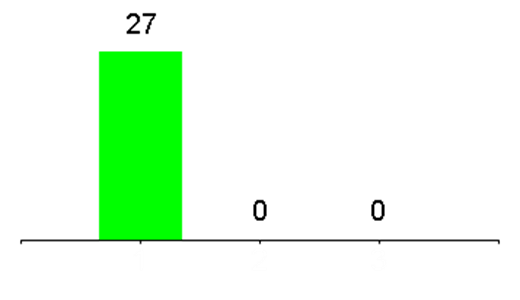 Omówienie zmian w kryteriach wyboru projektów Propozycje zmian IZ RPO w kryteriach wyboru projektów przyjętych poprzednimi uchwałami KM 
w zakresie EFRR – omówił Pan Lucjan Preis – kierownik Działu Zarządzania RPO.Podziękował również przedstawicielom grupy roboczej ds. zrównoważonego rozwoju za merytoryczną pomoc przy ustalaniu zapisów w kryteriach do Działania 4.4.G. Kampanie informacyjno-edukacyjne związane z ochroną środowiska.Zgłoszone uwagi Pan Aleksander Marek Skorupa – przedstawiciel Ministra Środowiska zgłosił formalną uwagę do kryterium „Formy edukacji ekologicznej”,  która została uwzględniona. Kryteria do Działania 5.2. System transportu kolejowego typ projektu 5.2.B istotne w skali regionalnego 	systemu transportu kolejowego inwestycje punktowe przeznaczone do obsługi transportu  pasażerskiego lub towarowego - brak uwag.Propozycje zmian IZ RPO w kryteriach wyboru projektów przyjętych poprzednimi uchwałami KM 
w zakresie EFS– omówił Pan Marcin Bora – kierownik Działu Zarządzania EFS – brak uwag.Kryteria do Działania 8.4 Godzenie życia zawodowego i prywatnego. Uwagi omówiła Pani –Jolanta Kowalczyk – pracownik działu Zarządzania EFS, która na wstępie zaznaczyła że jest to konkurs horyzontalny, bez podziału na konkurs ZIT.Pozostałe uwagi/pytaniaPan Arkadiusz Czocher – przedstawiciel Dolnośląskiej  Federacji Organizacji Pozarządowych 
z zapytał o uzasadnienie usunięcia kryterium dotyczącego doświadczenia oraz kryterium dotyczącego  standardów.Pani Jolanta Kowalczyk wyjaśniła, iż kryterium dot. konieczności przestrzegania standardów 
w zakresie tworzenia miejsc opieki nad dziećmi do lat 3 określonych w przepisach prawa zawierało wyliczenie określonych aktów prawnych, a te z kolei są wymienione w regulaminie konkursu 
i weryfikowane na podstawie kryteriów merytorycznych i horyzontalnych, stąd decyzja, aby nie dublować zapisów. Natomiast pan Marcin Bora wyjaśnił, iż kryterium dot. doświadczenia, akurat 
w tym naborze nie jest zasadne z uwago na dotychczasowe  doświadczenia w ramach naboru w tym działaniu  oraz wysoką  alokację przeznaczoną na ten nabór. Poinformował, iż jest kwestia ta była wspólna decyzją IZ  oraz IP (DWUP) Kryteria do Działania 9.1 - Aktywna integracja TYP A  – konkurs skierowany do Ośrodków Pomocy Społecznej oraz Powiatowych Centrów Pomocy Rodzinie  oraz do Działania 9.1 Aktywna integracja TYP B - projekty dla młodzieży zagrożonej wykluczeniem społecznym – omówiła Pani Aleksandra KondrackaWyniki głosowania nad podjęciem uchwały w sprawie zatwierdzenia zmian w „Kryteriach wyboru projektów w ramach regionalnego programu operacyjnego województwa dolnośląskiego 
2014-2020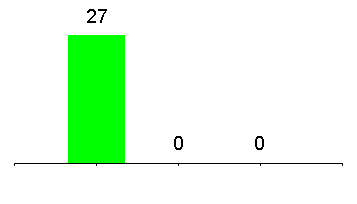 Sprawy różne Informacja na temat Regionalnego Programu Zdrowotnego w ramach działania 9.3, który prezentowany był podczas ostatniego posiedzenia Komitetu.Pani Aleksandra Kondracka przypominała , iż na ostatnim posiedzeniu KM, zostały przedstawione  założenia Regionalnego Programu Zdrowotnego w zakresie PI 9iv „Dostęp do wysokiej jakości usług zdrowotnych” pn.: Badanie przesiewowe w kierunku wczesnego wykrywania wad rozwojowych 
w oparciu o wywiad i badanie zaburzeń rozwoju psychomotorycznego u niemowląt - program pilotażowy  oraz wstępną propozycję kryteriów. Wówczas zapowiedzieliśmy, iż kryteria te będą przesłane do akceptacji w trybie obiegowym przez członków KM. Tak się jednak nie stało, gdyż Plan Działania w zakresie zdrowia musiał zostać zdjęty z posiedzenia Komitetu Sterującego ds. koordynacji interwencji EFSI w sektorze zdrowia. Powodem była decyzja Prezesa Agencji Oceny Technologii Medycznych I Taryfikacji. W dniu 28 lutego br. wydał on negatywną opinię w sprawie tego Programu. 
Taka decyzja oznaczała, że nie można procedować kryteriów do tego konkursu  w takim kształcie, 
w jakim zostały opracowane przez IZ. Obecnie IZ RPO dokonuje poprawek Programu zakwestionowanym zakresie, które następnie będą musiały zostać skonsultowane z Ministerstwem Zdrowia (MZ). Po uzyskaniu akceptacji MZ, Program zostanie skierowany do konsultacji społecznych 
w ramach województwa, a następnie ponownie do AOTMiT, która kolejny raz  musi wydać opinię (co najmniej warunkową pozytywną). W momencie, gdy zostaną zrealizowane wszystkie elementy tego procesu, będzie można powrócić do kwestii zatwierdzenia tychże kryteriów przez KM RPO, co nastąpi nie wcześniej niż w czwartym kwartale tego roku. Uwagi, które zgłosiła AOTMiT dotyczyły m.in. kwestii, iż w Programie nie zostało wprost wskazane, o jakie dokładanie wady wrodzone chodzi i jakie konkretnie badania zostaną w ramach Programu wykorzystane. To spowodowało brak możliwości wydania oceny, gdyż nie można określić, czy koszyk gwarantowanych świadczeń z NFZ nie będzie 
w tym Programie dublowany. Przedstawiciele Agencji zwrócili również uwagę na ograniczenie programu pilotażowego jedynie do Wrocławia i subregionu wrocławskiego, co ogranicza możliwość przebadania dzieci z innych rejonów województwa, a tym samym nierównego dostępu do świadczeń. Dlatego należy ponownie przenalizować system monitoringu i ewaluacji m.in. w tym zakresie, aby program mógł być następnie zastosowany masowo na skalę województwa. Postulat zgłoszony przez przedstawicieli strony partnerów społecznych i gospodarczych (Dolnośląskich Pracodawców, Bussines Centre Club oraz Dolnośląską Izbę Rzemieślniczą) w sprawie włączenia w większym stopniu pracodawców oraz partnerów społecznych w działaniu 10.4 RPO WD – Pan Marcin Bora wyjaśnił, iż trwają prace IZ nad zmianą RPO w tym zakresie. Zaproponował także zorganizowanie spotkania w tej sprawie z autorami wniosku, aby wspólnie przedyskutować proponowane zmiany w RPO, dzięki którym powyższy postulat mógłby być spełniony. Propozycja IZ RPO w sprawie informowania członków KM na temat efektywności W związku z podjętą podczas ostatniego posiedzenia Komitetu decyzją w sprawie nieutworzenia grupy ds. efektywności funduszy Dyrektor M. Bednarska – Wajerowska  przedstawiła propozycję IZ
w tym zakresie:Przed kolejnym posiedzeniem Komitetu zostanie zorganizowany panel dyskusyjny poświęcony tematyce efektywności realizacji RPO na obecnym etapie wdrażania. Będzie to ok. 45-60 minutowe spotkanie dla tych z Państwa, którzy wyrażą chęć aktywnego uczestniczenia w dyskusji nt. stanu wdrażania Programu i bieżących problemów. Będzie to bardziej rozwinięta informacja, niż ta, którą przekazujemy cyklicznie na początku każdego posiedzenia. Szczegółowa informacja o stanie wdrażania z podziałem na działania (ilość podpisanych umów, ryzyka, realizacja wskaźników 
z informacją, naj jakim poziomie jest ich realizacja. Termin jest nieprzypadkowy, gdyż to właśnie 
w czerwcu będziemy przedstawiać Państwu do zatwierdzenia sprawozdanie z realizacji RPO za rok 2016. Przedstawimy także informację o obecnym stanie realizacji Programu z danymi na koniec maja 2017r. Pani Dyrektor wyraziła nadzieję, że taka forma spotkań dot. efektywności funduszy, które 
z taką mocą rekomenduje ministerstwo, będzie odpowiednia dla wszystkich zainteresowanych. Spotkania będą się odbywać regularnie, jednak ich cykliczność zostanie ustalona w momencie, gdy rzeczywiście spotka się one z zainteresowaniem członków. Na spotkaniach członkowie KM będą mieli możliwość zgłaszania wniosków usprawniających. Pan Marcin Kowalski zgłosił postulat, aby na kwestie efektywności funduszy spojrzeć również od strony beneficjenta, w szczególności o wprowadzenie pewnych rozwiązań usprawniających dla beneficjentów. Jako przykład podał beneficjentów działania 8.6, w którym przedsiębiorcy zmuszeni są do osobistego składania dokumentów w Dolnośląskim Parku Innowacji i Nauki, aby na miejscu potwierdzić, iż usługa rozwojowa została wykonana. Pan Kowalski podkreślił, iż wnioskodawcom zależy na tym, aby likwidować tego typu bariery występujące w procesie aplikowania. Wspominał również, iż w najbliższym czasie odbędzie się kolejne, wspólne posiedzenie grupy roboczej ds. przedsiębiorstw i innowacji, którego jednym z tematów będzie również m.in. próba identyfikacji barier, a następnie próba wypracowania zmian niwelujących trudności występujących w procesie aplikowania oraz realizacji projektów Dyrektor Bednarska zgodziła się wypowiedzią p. Kowalskiego, iż tego typu uwagi są dla IZ bardzo ważne, gdyż pewne kwestie widoczne są rzeczywiście jedynie z poziomu beneficjenta i ważne jest, aby to zgłaszać. Następnie Pani dyrektor poinformowała o procedurze zmiany kodów interwencji w Programie, wyjaśniając, iż zgodnie z wytycznymi MR odnośnie tej kwestii, zmiany kodów interwencji są traktowane jak pewna forma zmian w RPO. Te natomiast wymagają zatwierdzenia przez Komitet Monitorujący. Na tym etapie realizacji programu zmiany kodów interwencji zachodzą dynamicznie. Jednakże, na wniosek wszystkich regionów KE oraz MR osiągnęły porozumienie w kwestii sposobu procedowania. Dzięki temu nie będzie konieczności, aby przy każdej zmianie kodów interwencji niezbędna była procedura zatwierdzania przez KM. Raz w roku KM będzie zatwierdzał zmiany 
w kodach interwencji na pierwszym posiedzeniu KM w roku. Należy zaznaczyć , iż w ten sposób procedowane będą zmiany w kodach interwencji, gdzie już zostały osiągnięte wskaźniki.Pan Arkadiusz Czocher poruszył kwestię problemów wydatkowaniu środków w ramach ZIT-ow 
i związane z nimi plany naprawcze.Dyrektor M. Bednarska – Wajerowska potwierdziła, iż IZ wspólnie z trzema ZIT -ami  przygotowała tzw. plany naprawcze, których wymaga Ministerstwo Rozwoju, a których celem jest osiągnięcie wyższego niż dotychczas poziomu kontraktacji alokacji. Wyjaśniła również, jaka była geneza przygotowania tych planów. Na początku 2016 r. MR poinformowało każdą z Instytucji Zarządzających, iż poziom kontraktacji dla każdego RPO do końca ubiegłego roku powinien wynosić 19%. Województwo Dolnośląskie osiągnęło ten wynik. Jednocześnie z informacji uzyskanych z MR wynikało, że wymagany procent kontraktacji ma być osiągnięty dla całego Programu. Skłoniło to IZ do podjęcia decyzji o tym, w jakich obszarach przyspieszyć wdrażanie Programu, aby osiągnąć poziom 
19 %. W ramach RPO WD pierwsze konkursy z dużymi alokacjami, które dawały duże szanse osiągniecie wymaganego przez MR procenta, zostały skierowane do przedsiębiorców, gdzie 
w większości nie wydzielono osobnej puli dla ZIT. Następnie, jesienią 2016 Ministerstwo Rozwoju poinformowało, iż wymagany do osiągniecia wskaźnik kontraktacji dotyczy także ZIT-ów. Taka informacja wzbudziła sprzeciw z tego względu, iż powinna była być przekazana na początku, a nie na końcu roku. Wówczas IZ miałaby szanse odpowiednio zmienić m.in. terminy ogłaszania konkursów tak, aby dążyć do realizacji wspomnianego pułapu dla ZIT. Pani Dyrektor wyjaśniła, iż w związku 
z tym, iż pułap nie został przez ZIT-y osiągnięty. Z uwagi na to, podobnie jak pozostałe województwa (oprócz opolskiego), IZ RPO została zobligowana do przygotowania tzw. planów naprawczych dla ZIT, co też uczyniła. Plany naprawcze są przygotowywane w układzie kwartalnym. Już teraz wiemy, że realizacja planu założona przez IZ RPO w pierwszym kwartale została osiągnięta. Ponadto MR zobligowało wszystkie RPO do osiągnięcia na koniec 2017 r. w podpisanych umowach poziomu 50% kontraktacji środków przewidzianych dla danego Programu wraz z tzw. rezerwą wykonaniaObecnie, wg stanu na ostatni dzień kwietnia, IZ RPO WD ma zrealizowane ponad 26 % planu (wraz 
z rezerwą wykonania), co oznacza ze przez ostatnie cztery miesiące nastąpiło znaczne, ponad 8-procentowe przyspieszenie. Tu Dyrektor M. Bednarska – Wajerowska wspomniała również, iż plany IZ RPO WD zakładają realizację ok 43% kontraktacji do końca 2017 r. Jest to nieco mniej niż oczekuje MR, jednakże jest to realny plan do zrealizowania. Kwestia zaś osiągnięcia poziomu 50 % zależy od wielu czynników. Pani Dyrektor podsumowała iż pierwszy kwartał zamknął się sukcesem, jeśli chodzi 
o realizację planów naprawczych. Pani Dyrektor wyjaśniła jednak, iż zdecydowanie ważniejszym czynnikiem wskazującym na odpowiednie tempo realizacji Programu jest kwota certyfikacji. Kwota ta w założeniach MR dla całego RPO WD została określona na poziomie ok. 13% dostępnej dla Programu alokacji. Obecnie zrealizowane jest ok. 3,5%. To jest więc obszar większego ryzyka.Dyrektor S. Sobieszek uzupełnił wypowiedź, wyjaśniając, iż porównywanie ZIT-ów wdrażanych 
w ramach poszczególnych programów operacyjnych jest nie do końca prawidłowe, gdyż poszczególne ZIT-y mają różny zakres wdrażania i różne alokacje w ramach  poszczególnych osi.Pani Dyrektor, podsumowując, określiła sytuację „naszych” ZIT-ów jako naprawdę dobrą w skali kraju i poinformowała też, że obecnie trwają wspólne prace między IZ RPO a ZIT AJ oraz ZIT WrOF ( poza ZIT AW, gdzie jest pełne wdrażanie) nad sposobem jeszcze większego zaangażowania ZIT - ów we wdrażanie RPO, co pozwoli na jeszcze większe przyspieszenie. W tym miejscu Dyrektor Bednarska zaapelowała do beneficjentów, aby nie zwlekali z rozliczaniem projektów, co znacznie opóźnia kontraktację. Wspominała również o projektach kolejowych, w szczególności tych dot. rewitalizacji linii kolejowych, gdzie beneficjentem jest PKP PLK, który wciąż przekłada terminy złożenia wniosku 
o dofinansowanie (terminów realizacji i co się tym wiąże wniosków o płatność), co niestety wpływa hamująco na ogólny procent kontraktacji, gdyż są to projekty na bardzo duże kwoty.  Kończąc posiedzenie, Dyrektor M. Bednarska – Wajerowska poinformowała, iż projekt jest współfinansowany przez Unię Europejską ze środków Europejskiego Funduszu Społecznego oraz środków Samorządu Województwa Dolnośląskiego w ramach Pomocy Technicznej RPO WD 2014-2020 i podziękował za udział w spotkaniu.Opracowanie projektu protokołu: Sekretariat KM RPO WDZatwierdził Przewodniczący KM RPO WD 2014-2020	 	